         Flamingos – PE – Fundamentals       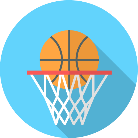 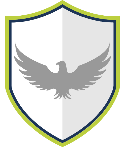 Words to know and spell (Tier 2 Vocabulary)Words to know and spell (Tier 2 Vocabulary)Words to know and spell (Tier 2 Vocabulary)JogSpeedSkipSprintDodgeBalanceWords to understand and spell  (Tier 3 Vocabulary)BalanceThe ability to maintain stability when stationary or moving.Static BalanceBalancing when still.Dynamic BalanceBalancing when movingJumpTake off and land on two feetHopTake off on one foot and land on the same foot.LeapTake off on one foot and land on the other foot. 